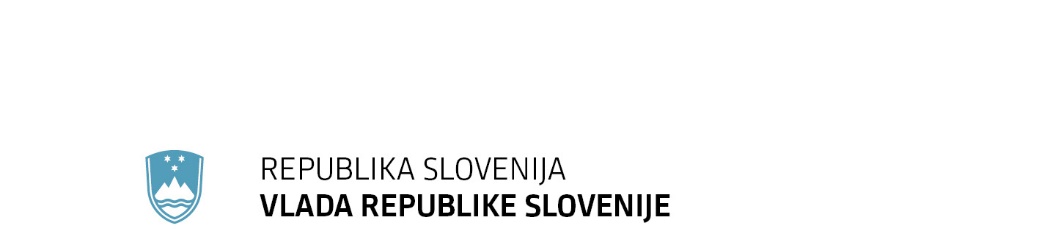 SPOROČILO ZA JAVNOST89. redna seja Vlade Republike Slovenije31. januar 2024Korak bliže k ustanovitvi Regijskega parka Pohorje Vlada je na današnji seji sprejela Uredbo o Regijskem parku Pohorje. Gre za soustanoviteljstvo zavarovanega območja s šestimi občinami (Zreče, Vitanje, Mislinje, Lovrenc na Pohorju, Ruše in Slovenska Bistrica),  kar pomeni, da morajo akt o zavarovanju sprejeti tudi pristojni organi lokalnih skupnosti (občinski sveti). Po sprejemu Odloka o Regijskem parku Pohorje v lokalnih skupnostih bo začel veljati akt o zavarovanju Pohorja.  Regijski park Pohorje ustanavljamo z namenom, da se ohranijo gozdovi, planje in barja, da se še naprej zagotavlja in usmerja trajnostna rabo naravnih virov, da se omogoči kakovostno preživljanje prostega časa domačinom in obiskovalcem ter zmanjšuje obstoječe in preprečuje dodatno obremenjevanje okolja. Za ovršje (vrhni del) Pohorja, ki je predlagano za zavarovanje kot regijski park, je značilna izredna naravna ohranjenost, krajinska pestrost ter pogosti in izjemni naravni pojavi. Glede na te posebnosti je na Pohorju prisoten edinstven kontrast med temnimi masami gozdnega iglastega drevja in svetlimi travnatimi ploskvami. Številni so gozdni rezervati kot tudi visokogorski pašniki – planje z značilno travniško strukturo in razpršenimi oblikami smrekovih dreves. Sestavni člen Pohorja so visoka barja na ovršju s specifično vodno in vegetacijsko zgradbo – pritlikavo borovje, prisotnost redke favne in flore in nenazadnje prisotnost hidroloških posebnosti.Pohorje predstavlja življenjski prostor redkih in ogroženih rastlinskih in živalskih vrst, ki so izrednega pomena za ohranjanje biotske raznovrstnosti. Na območju predlaganim za zavarovanje še posebej izstopa favna nevretenčarjev in ptic, med katerimi je mnogo mednarodno varovanih vrst.Zavarovano območje je priložnost za sodelovanje javnih služb iz različnih področij z občinami in lokalnim prebivalstvom. Omogoča ravnotežje med varstvom narave in ekonomskim razvojem, zvišuje podjetniške priložnosti, ki izhajajo iz potencialov ohranjene narave in pomenijo dvig kakovosti bivanja za domačine in prebivalce na širšem območju parka.Med prednosti, ki jih prebivalcem in lokalnim skupnostim prinaša ustanovitev regijskega parka, zagotovo velja poudariti zdravo življenje v naravno ohranjenem okolju, ohranitev vrst, ki so drugje v Evropi že skoraj izginile, ohranitev značilne krajine ter večjo prepoznavnost območja - tudi v turističnem smislu. Upravljavec zavarovanega območja bo skrbel za povezanost različnih deležnikov in za z naravo skladen razvoj, ob enem pa bo nudil lokalnemu prebivalstvu potrebno tehnično pomoč pri razvojnih in naravi naklonjenih projektih, omogočal bo tudi učinkovitejši nadzor nad nedovoljenimi posegi in dejavnostmi. Ker želimo naravno podobo Pohorja ohraniti za prihodnje rodove, na območju parka ne bo dovoljeno posegati, umeščati ali izvajati dejavnosti, ki bi ogrožale krajino ali uničevale pohorske potoke, barja, jezerca, planje ali pomembne življenjske prostore rastlin in živali. Ker se zavedamo, da so naravo na Pohorju ohranili vestni kmetje in gozdarji, se v predvidenem regijskem parku gospodarjenje s kmetijskimi površinami in z gozdom ne bo spremenilo. Gozd se bo, enako kot do sedaj, ohranjal in gospodaril z gozdnogospodarskimi načrti, dodatnih omejitev ne bo. Omejitve se nanašajo predvsem na nove gradnje in izvajanje dejavnosti, ki v park ne sodijo, kot je na primer vožnja z  vozili, izven dovoljenih cest in za to določenih območij.Vir: Ministrstvo za naravne vire in prostorUredba o določitvi zunanje meje priobalnega zemljišča ob vodotoku Sava v Občini ŠenčurVlada je izdala Uredbo o določitvi zunanje meje priobalnega zemljišča ob vodotoku Sava v Občini Šenčur. Uredba določa drugačno zunanjo mejo priobalnega zemljišča na delu priobalnega zemljišča na k. o. Trboje, ob vodotoku Sava v Občini Šenčur, ki zožuje priobalno zemljišče.Vlada izdaja uredbo na podlagi šestega odstavka 14. člena Zakona o vodah (ZV-1), ki določa, da lahko vlada na predlog nosilcev prostorskega načrtovanja določi drugačno zunanjo mejo priobalnih zemljišč, ki zoži priobalno zemljišče, če so za to izpolnjeni zakonski pogoji, in sicer: če gre za poseg na obstoječem stavbnem zemljišču obstoječega naselja,se s tem ne povečuje poplavna ali erozijska nevarnost ali ogroženost,se s tem ne poslabšuje stanje voda,je omogočeno izvajanje javnih služb,se ne omejujejo obstoječe posebne rabe voda into ni v nasprotju s cilji upravljanja voda.Direkcija Republike Slovenije za vode je s strokovnim mnenjem ugotovila, da je za to območje izpolnjenih vseh šest pogojev za zoženje priobalnega zemljišča, zato vlada lahko izda uredbo, s katero določi drugačno zunanjo mejo oziroma zoži priobalno zemljišče ob vodotoku Sava v Občini Šenčur.Vir: Ministrstvo za naravne vire in prostorDopolnitev  Uredbe o Krajinskem parku Ljubljansko barjeVlada je izdala Uredbo o dopolnitvah Uredbe o Krajinskem parku Ljubljansko barje. Sprememba, ki je predvidena v 2. členu uredbe, se nanaša na vsebino načrta upravljanja in določa, da je sestavni del tega načrta upravljanja tudi načrt upravljanja spomeniškega območja Ig – Kolišča na Igu.  V tem primeru ne gre za dopolnitve uredbe, ki bi se nanašale na meje zavarovanega območja in tudi ne za spremembe varstvenega režima, s katerimi bi se posegalo v lastninska upravičenja pravnih ali fizičnih oseb na zavarovanem območju. Pri spremembi uredbe gre za ureditev financiranja upravljanja. S spremembo Uredbe se dopolnjujejo naloge upravljavca z upravljanjem kolišč na Igu kot kulturnega spomenika državnega pomena ter z nalogami upravljavca, ki izhajajo iz sodelovanja pri upravljanju območja UNESCO prazgodovinskih kolišč okoli Alp. Določa se tudi vir financiranja za izvajanje nalog upravljanja območja UNESCO. V uredbi je določeno, da se v državnem proračunu namenjajo sredstva za izvajanje javne službe ohranjanja narave s proračunske postavke ministrstva, pristojnega za ohranjanje narave, za upravljanje spomeniškega območja Ig – Kolišča na Igu pa s proračunske postavke ministrstva, pristojnega za kulturno dediščino.Vir: Ministrstvo za naravne vire in prostorVlada določila kvote pravic proračunske porabe za prvo trimesečjeVlada je danes določila kvote pravic proračunske porabe za obdobje od januarja do marca 2024 po skupinah neposrednih proračunskih uporabnikov.Kvota za prvo trimesečje letošnjega leta znaša 4,25 milijarde evrov oziroma 26,2 odstotka vseh pravic porabe, kot izhajajo iz sprememb državnega proračuna za leto 2024.Pri določanju omenjene kvote smo upoštevali pravice porabe neposrednih proračunskih uporabnikov, predvidene v letošnjem proračunu, evidentirane prevzete obveznosti omenjenih uporabnikov, likvidnostne možnosti proračuna in dinamiko porabe proračunskih sredstev v preteklih letih.Vir: Ministrstvo za financeVlada odgovarja varuhu človekovih pravic glede Zakona o invalidskih organizacijahVlada Republike Slovenije je sprejela Odgovor na poizvedbo Varuha človekovih pravic Republike Slovenije glede Predloga zakona o spremembi Zakona o invalidskih organizacijah.Vlada Republike Slovenije pojasnjuje, da je bil Predlog zakona o spremembi Zakona o invalidskih organizacijah prvič posredovan v javno obravnavo 9. 10. 2023 s sedem dnevnim rokom za pripombe. Ker je bilo v času javne obravnave podanih več pripomb in zaradi opozorila Varuha človekovih pravic na prekratek rok za sodelovanje javnosti pri pripravi predpisa, je bil Predlog zakona o spremembi Zakona o invalidskih organizacijah ponovno posredovan v javno obravnavo dne 22. 11. 2023 z rokom za pripombe do 6. 12. 2023. Poudarjati je treba, da so bile pri pripravi predloga zakona preučene vse pripombe, ki so bile posredovane med 9. 10. 2023 in 6. 12. 2023. Glede na navedeno v postopku priprave Predloga zakona o spremembi Zakona o invalidskih organizacijah niso bila kršena načela dobrega upravljanja ter se ni poseglo v pravico do sodelovanja javnosti pri pripravi zakonskih predpisov.Novela zakona se nanaša samo na 26. člen Zakona o invalidskih organizacijah in ne posega bistveno v samo vsebino veljavnega zakona. S predlagano spremembo zakona se jasno določajo samo naloge nacionalnega sveta invalidskih organizacij, ki jih ta izvaja, ter njegovo sistemsko financiranje in ne posega v druge člene zakona.Pri pripravi sprememb zakona smo želeli čim prej jasno določiti naloge nacionalnega sveta invalidskih organizacij ter njegovo sistemsko financiranje. S tem se izpolnjuje priporočilo Odbora za pravice invalidov pri Organizaciji združenih narodov, da bi morale države pogodbenice podpirati in financirati opolnomočenje organizacij civilne družbe, še posebej invalidskih organizacij in na ta način zagotoviti učinkovito participacijo v postopkih neodvisnega spremljanja/monitoringa izvajanja konvencije. Odbor tudi predlaga, da države pogodbenice omogočijo invalidskim organizacijam tudi dostop do državnih oziroma javnih sredstev za podporo svojih aktivnosti, z namenom izogniti se situacijam, v katerih se morajo invalidske organizacije zanesti le na zunanje vire, kar bi omejilo njihovo sposobnost vzpostaviti uspešno delujočo organizacijsko strukturo.Vir: Ministrstvo za delo, družino, socialne zadeve in enake možnostiPoročilo kontaktne točke Republike Slovenije za odgovornost zaščititi za leto 2023Vlada Republike Slovenije se je seznanila s poročilom kontaktne točke Republike Slovenije za odgovornost zaščititi za leto 2023.Vlada Republike Slovenije je ob sprejemu sklepa o imenovanju kontaktne točke za načelo odgovornost zaščititi (R2P) leta 2011 določila, da kontaktna točka za R2P usklajuje in zastopa stališča RS do načela R2P in skrbi za upoštevanje koncepta R2P pri odzivanju RS na krizna žarišča v mednarodni skupnosti. O svojem delu enkrat letno poroča vladi RS.V letu 2023 se je trend ogroženosti ter stanje zaščite prebivalstva na  številnih  kriznih žariščih in vojnih območjih po vsem svetu  še dodatno poslabševal  ne le na posameznih območjih, pač pa tudi na globalni ravni.  Aktualni globalni trendi povzročajo vse več kompleksnih humanitarnih kriz, beg ljudi (v letu 2023 so spet zgodovinsko rekordne številke), predvsem zaradi hudih kršitev človekovih pravic, nasilja ter oboroženih konfliktov. Kljub pozivom za globalno prekinitev ognja v letu 2022 so se konflikti silovito nadaljevali tudi v 2023, pravzaprav nekateri so silovito in ponovno izbruhnili.Po podatkih švedskega Uppsala Conflict Data Program je v letu 2022/2023 zabeleženih 55 oboroženih konfliktov, največ po padcu berlinskega zidu (novembra 1989), kar pomeni, da sta ti dve leti najbolj vojno konfliktni po koncu hladne vojne oz. celo najbolj po drugi svetovni vojni.Nacionalna kontaktna točka za odgovornost zaščititi (R2P) je že vrsto let, tudi v letu 2023, usmerjala svoje aktivnosti (opozorila, informiranje, ozaveščanje) tako v notranjo javnost v Sloveniji kot zunanjo oz. mednarodno javnost, saj je načelo R2P po svoji osnovi namenjeno tako domači kot tuji javnosti. Tekom leta je naslovnikom v depešnem sistemu redno pošiljala informacije, analize, opozorila  o raznih situacijah po svetu, kjer se dogajajo konflikti in je prebivalstvo ogroženo. Te informacije so v diplomatskem okolju koristne za dopolnjevanje vsebinskih dosjejev in dosjejev o državah, spremljanje situacij ter pripravo slovenskih stališč.Vir: Ministrstvo za zunanje in evropske zadeveMnenje vlade o pobudi za oceno ustavnosti delov zakona o preoblikovanju VzajemneVlada je danes sprejela mnenje o pobudi za oceno ustavnosti delov Zakona o statusnem preoblikovanju Vzajemne zdravstvene zavarovalnice d.v.z. Vlada meni, da so določbe zakona skladne z ustavo.Vzajemna je na ustavno sodišče vložila pobudo za oceno ustavnosti drugega, tretjega in četrtega odstavka 1. člena, prvega, drugega in tretjega odstavka 18. člena, drugega odstavka 19. člena, tretjega odstavka 22. člena, 24. člena in 26. člena zakona o njenem statusnem preoblikovanju.Vlada pobude za oceno ustavnosti izpostavljenih določb ne podpira in meni, da je zakon skladen z ustavo, kar je v mnenju podrobneje utemeljila. Vlada tako med drugim izpostavlja temeljno izhodišče zakona, ki ureja deloma nasprotne interese deležnikov, ki jih na različne načine in v različni meri zadevajo posledice ukinitve dopolnilnega zdravstvenega zavarovanja. Vlada tako poudarja, da ima zakon legitimen cilj in upošteva tudi načelo sorazmernosti, saj uravnoteženo naslavlja interese različnih deležnikov (same družbe, Zavoda za zdravstveno zavarovanje Slovenije in zavarovancev).Pobuda predlagatelja je po mnenju vlade vsebinsko neutemeljena, tudi sicer pa zaradi manjka pravnega interesa pobudnikov niso podane procesne predpostavke za njen sprejem v obravnavo. Ustavnemu sodišču vlada zato predlaga, da pobudo zavrže.Vir: Ministrstvo za finance Vlada o stališču Slovenije o predlogu evropske direktive z davčnega področjaVlada je danes sprejela predlog stališča Slovenije o predlogu evropske direktive o uvedbi sistema davčnih pravil države sedeža za mikro, mala in srednja podjetja.Slovenija podpira cilj predloga direktive, to je, da lahko mala in srednja podjetja, ki načrtujejo rast in čezmejno širitev s stalnimi poslovnimi enotami, za izračun obdavčljivega izida teh enot v drugih državah članicah še naprej uporabljajo davčna pravila, ki jih poznajo.To bo tem podjetjem omogočilo, da bodo lahko po tem, ko bodo izračunala višino stroškov izpolnjevanja davčnih obveznosti in upoštevala upravno zapletenost, ki je posledica upoštevanja različnih davčnih pravil, sprejela najprimernejšo poslovno odločitev, in sicer, da za svoje poslovanje še naprej uporabljajo različne sklope davčnih pravil ali pa se odločijo za uporabo davčnih pravil države sedeža, ki jih najbolje poznajo.Slovenija si bo prizadevala za oblikovanje rešitev, ki bodo enotne za vse države članice, saj se bo s tem lahko izboljšala mednarodna konkurenčnost, in rešitev, ki se bodo lahko ustrezno prenesle v nacionalno pravo. Ob tem si bo Slovenija prizadevala za rešitve v smeri zagotavljanja ravnovesja med pozitivnimi učinki na javnofinančne prihodke in morebitnim dodatnim administrativnim bremenom. Prizadevali si bomo tudi, da rešitve ne bodo povzročile povečanja davčne konkurence med državami članicami.Vir: Ministrstvo za financeVlada o stališču Slovenije glede evropske direktive o transfernih cenahVlada je danes sprejela predlog stališča Slovenije glede predloga evropske direktive o transfernih cenah.Slovenija meni, da je cilj poenotenja davčnih pravil z namenom zagotovitve povečanja davčne gotovosti na področju določanja transfernih cen za davčne zavezance pomemben in relevanten. V tem kontekstu Slovenija podpira predloge določb, ki bodo doprinesli k jasnosti in enotnemu razumevanju pravil za določanje transfernih cen na način, da bodo slednje odražale tržne pogoje oziroma bodo skladne z neodvisnim tržnim načelom. Slovenija se bo zavzemala za oblikovanje takšnih rešitev, da bodo navedena pravila čim bolj skladna z uveljavljenim in mednarodno dogovorjenim davčnim standardom neodvisnega tržnega načela, ki je opredeljen v 9. členu vzorčne konvencije Organizacije za ekonomsko sodelovanje in razvoj (OECD), ki določa obravnavo povezanih podjetij. Slovenija meni, da je večje poenotenje in posledično učinek pravil iz predloga direktive možno doseči s konsistentno navezavo na vsebino, določeno v Smernicah OECD za določanje transfernih cen za mednarodna podjetja in davčne uprave, ki podrobneje ureja postopanje glede določanja neodvisnega tržnega načela. Slovenija bo tudi pozorna na temeljna izhodišča in načela, na katerih bodo temeljile glavne rešitve predloga direktive o transfernih cenah, predvsem na določitev in vsebino pooblastila Evropski komisiji za sprejemanje delegiranih aktov in zastopanja v mednarodnih davčnih zadevah ter enostranskega odpravljanja dvojne obdavčitve, da se bodo navedene rešitve lahko prenesle v nacionalno zakonodajo.Vir: Ministrstvo za financeVlada o stališču Slovenije glede predloga evropske direktive o okviru za obdavčitev dohodkovVlada je danes sprejela predlog stališča Slovenije o predlogu evropske direktive o poslovanju v Evropi: okvir za obdavčitev dohodkov.Slovenija podpira prizadevanja za pravičnejše obdavčenje dohodkov pravnih oseb in ustvarjanje enostavnega ter podjetjem prijaznega davčnega okolja. Podpiramo rešitve, ki spodbujajo rast in razvoj ter čezmejno širitev. Zavzemamo se za pravično in učinkovito obdavčitev dohodkov pravnih oseb, vendar pa se na drugi strani zavedamo, da uvedba novega sistema izračuna skupne oziroma združene davčne osnove za skupine, ki ustvarijo nad 750 milijonov evrov letnega prometa, prinaša določene stroške in administrativna bremena. Opozarjamo, da je predlog, zlasti za majhne ekonomije, zelo zahteven za implementacijo in izvajanje. Sodelovali bomo pri razpravah na delovnih skupinah Sveta Evropske unije. Pozorni bomo na temeljna izhodišča in načela, na katerih bodo temeljile glavne določbe predloga, kakor tudi na jasnost in enotno razumevanje določil. Pri tem bomo uporabljali spoznanja iz več predhodnih pogajanj ter predlogov glede skupne davčne osnove v Evropski uniji in izhajali iz lastnih davčnih izkušenj ter napredka na davčnem področju na mednarodni ravni. Prizadevali so bomo za rešitve, ki bodo manj administrativno obremenjujoče, in za pozitivno ravnovesje med dodatnimi stroški in učinki na javnofinančne prihodke. Za Slovenijo je bistvena tudi zagotovitev primernega časa za morebiten prenos novega sistema v domačo zakonodajo ter za pravilno izvajanje.Vir: Ministrstvo za financeVlada sprejela stališče do Uredbe EU o uveljavljanju pravic potnikov v UnijiEvropska komisija je državam članicam EU posredovala predlog Uredbe o določitvi skupnih pravil glede odškodnine in pomoči potnikom v primerih zavrnitve vkrcanja, odpovedi ali velike zamude letov, o pravicah invalidnih oseb  in oseb z omejeno mobilnostjo v zračnem prometu, o pravicah potnikov med potovanjem po morju in celinskih plovnih poteh, o pravicah potnikov v avtobusnem prevozu in o pravicah in obveznostih potnikov v železniškem prometu.Republika Slovenija se s predlogom Uredbe strinja in mu ne bo nasprotovala, saj ne ustvarja novih pravic kot takih, ampak odpravlja pomanjkljivosti pri izvajanju in izvrševanju pravic potnikov v zračnem prevozu, prevozu po morju, avtobusnem in železniškem prevozu, zaradi katerih jih ne morejo učinkovito uresničevati.Potniki bodo lahko sprejemali bolj informirane odločitve o tem, s katerim prevoznikom naj potujejo, saj bodo morali prevozniki sprejeti standarde kakovosti storitev in redno objavljati poročila o izvajanju teh standardov (npr. zagotavljanje informacij, obravnavanje pritožb, točnost storitev, pomoč invalidnim osebam in osebam z omejeno mobilnostjo).Predlog uredbe uvaja tudi standardni obrazec za zahtevke za povračilo stroškov in odškodnin po vsej EU, ki bo na voljo na spletnih straneh prevoznikov. K izboljšanju varstva pravic potnikov bo pripomoglo tudi učinkovitejše delo nacionalnih izvršilnih organov za odkrivanje morebitnih neskladnosti prevoznikov in upravljavcev terminalov pri izvrševanju obveznosti, določenimi v predlogu.Vir: Ministrstvo za infrastrukturoStališče Republike Slovenije o utemeljitvi in sporočanju izrecnih okoljskih trditev (direktiva o zelenih trditvah)Vlada je sprejela stališče o predlogu direktive Evropskega parlamenta in Sveta o utemeljitvi in sporočanju izrecnih okoljskih trditev (direktiva o zelenih trditvah) in ga poslala v dokončno odločanje Državnemu zboru.Republika Slovenija pozdravlja predlog direktive o utemeljitvi in sporočanju izrecnih okoljskih trditev (direktiva o zelenih trditvah), saj meni, da so predlagane rešitve potrebne in dobrodošle ter imajo ob učinkoviti in uspešni izvedbi potencialno dober vpliv na okolje in kakovost življenja. Republika Slovenija opozarja, da je treba določbe predloga natančno preučiti in oceniti njihove posledice iz naslednjih vidikov: izvedljivosti in usklajenosti z drugimi akti EU ter zagotoviti usklajenost predpisov, izvedljivosti zaradi velikega in kompleksnega trga, na katerega izdelki prihajajo tudi preko spletnih naročil, nadomeščanja in zamenjave obstoječih sistemov označevanja ter režimov označevanja; administrativne obremenjenosti držav članic, njihovih pristojnih organov in certifikacijskih organov. Prav tako je zaradi zagotovitve enakopravne obravnave potrošnikov, okolja in podjetij na notranjem trgu treba zagotoviti jasnost in enostavnost uporabe predlaganih določbRepublika Slovenija ocenjuje, da bo ta direktiva z novimi pravili imela precejšen vpliv na mala in srednja podjetja. Zato bi bilo potrebno pred sprejemom direktive opraviti podrobnejšo analizo in presojo posledic predvsem za majhna in srednje velika podjetja, v analizi učinkov manjka ocena učinka na posamezne gospodarske sektorje, stroški za kmetije in ostale gospodarske subjekte.Rešitve, ki jih prinaša predlog, so relativno zahtevne in kompleksne in bi jih bilo dobro proučiti z vidika učinkovitosti ter neposrednih in konkretnih posledic, predvsem za manjše države.Republika Slovenija meni, da je z vidika varstva potrošnikov pomembno, da bodo slovenskim potrošnikom okoljske trditve in utemeljitve na voljo v uradnem oziroma razumljivem jeziku. Menimo tudi, da je treba pri sporočanju okoljskih trditev upoštevati ne samo potrebe starejših potrošnikov, temveč potrebe različnih ranljivih skupin potrošnikov, med drugim tudi potrošnikov z omejenim dostopom ali omejenim znanjem uporabe digitalnih orodij ter zagotoviti, da bodo lahko enakovredno dostopali do teh informacij.Vir: Ministrstvo za okolje, podnebje in energijoPredlog stališča o predlogu uredbe o vzpostavitvi nabora talentov EUVlada Republike Slovenije je sprejela predlog stališča Republike Slovenije k zadevi Predlog uredbe Evropskega parlamenta in Sveta o vzpostavitvi nabora talentov EU.Republika Slovenija podpira predlog Uredbe o vzpostavitvi nabora talentov EU kot prostovoljni in komplementarni instrument prizadevanjem privabljanja tujih talentov na nacionalni ravni. Z olajšanim dostopom do obstoječih zakonitih poti priseljevanja bo ukrep kot pomemben del celovitega pristopa k migracijam prispeval k cilju zmanjšanja nedovoljenih migracij.Menimo pa, da mora Republika Slovenija posebno pozornost nameniti visoko kvalificirani delovni sili, čeprav potrebe po tej delovni sili niso nujno razvidne iz slovenskega seznama deficitarnih poklicev. Prav tako mora Evropska komisija pri oblikovanju dokončnih ukrepov upoštevati specifike posameznih držav, da bodo tudi gospodarsko šibkejše države članice pri pridobivanju in ohranjanju talentov enako privlačne kot gospodarsko močnejše.Na področju priznavanja kvalifikacij državljanov tretjih držav menimo, da v predlogu uredbe ni jasno opredeljeno, na priznavanje katerih kvalifikacij se besedilo nanaša, le akademskih, poklicnih ali obojih. Glede priznavanja neformalnih znanj je potrebna previdnost, saj imamo v Sloveniji institucionaliziran sistem priznavanja formalne izobrazbe, pri tem pa ne moremo formalne izobrazbe enačiti z visokimi profesionalnimi spretnostmi.Predlog uredbe predvideva tudi obsežne in sistematične obdelave osebnih podatkov, to področje pa s samim predlogom uredbe ni v naprej dovolj jasno in enoznačno opredeljeno. Prav tako niso vnaprej dovolj izčrpno opredeljene zbirke osebnih podatkov, ki naj bi bile vir podatkov in posledično predmet obdelave ter konkretne odgovornosti posameznih deležnikov glede obdelave osebnih podatkov (na ravni EU in nacionalni ravni).Skladno s predvideno časovnico bo nabor talentov zaživel v letu 2030, do takrat pa se lahko na trgu dela potrebe po delavcih iz tretjih držav že močno spremenijo. Zato bi si želeli bolj ambiciozne časovnice.Evropska komisija je 15. novembra 2023 objavila Predlog Uredbe Evropskega parlamenta in Sveta o vzpostavitvi nabora talentov EU, ki je del novega svežnja na področju zakonitih migracij. Nabor talentov EU je zasnovan kot prva vseevropska platforma, namenjena olajšanju mednarodnega zaposlovanja in zagotavljanju priložnosti zainteresiranim nizko, srednje in visoko usposobljenim iskalcem zaposlitve iz tretjih držav, ki imajo spretnosti, potrebne za delo v deficitarnih poklicih po vsej EU, vključno z osebami, ki potrebujejo mednarodno zaščito in se nahajajo v tretjih državah.Vir: Ministrstvo za notranje zadeveMemorandum o soglasju med Upravo Republike Slovenije za jedrsko varnost in Ministrstvom za energijo Združenih držav AmerikeVlada se je seznanila z nameravanim podpisom Memoranduma o soglasju med Upravo Republike Slovenije za jedrsko varnost in Ministrstvom za energijo Združenih držav Amerike za sodelovanje na področju kibernetske varnosti v jedrskih objektih. Pobuda za podpis je vzajemna in je po svoji naravi pravno nezavezujoč mednarodni akt.Uprava Republike Slovenije za jedrsko varnost (URSJV) z ZDA sodeluje že več kot desetletje.  URSJV sodeluje pri izmenjavi informacij, organizaciji dogodkov in vaj, izobraževanj, pripravi mednarodnih standardov in dobrih praks, presojah, analizi groženj in ranljivosti, itd. Memorandum o soglasju obravnava sodelovanje pri usposabljanju, delavnicah in tehničnih izmenjavah iz naslednjih področij:grožnje in ranljivosti v zvezi s kibernetskimi napadi ter zaščita pred notranjimi grožnjami,predpisi o jedrski kibernetski varnosti, smernice in inšpekcije v celotnem spektru elementov jedrske varnosti,predpisi, navodila in standardi za jedrsko kibernetsko varnost,usposabljanja in vaje iz jedrske kibernetske varnosti,ocenjevanja, testiranja in vrednotenja jedrske kibernetske varnosti.Vir: Ministrstvo za naravne vire in prostorVlada je sprejela odločitev o sodelovanju Slovenske vojske v Mirovnih silah Združenih narodov na CipruVlada Republike Slovenije je na današnji seji sprejela odločitev o sodelovanju največ 15 pripadnikov Slovenske vojske v Mirovnih silah Združenih narodov na Cipru (UNFICYP) z možnostjo rotacij.Ob tem je vlada naložila Ministrstvu za obrambo in Ministrstvu za zunanje in evropske zadeve, da izvedeta ustrezne postopke za realizacijo odločitve. Z odločitvijo bo vlada seznanila Odbor Državnega zbora za obrambo in Odbor Državnega zbora za zunanjo politiko. Vir: Ministrstvo za obramboGlobalni forum o etiki v umetni inteligenci tokrat v SlovenijiVlada Republike Slovenije je sprejela informacijo o pripravi in izvedbi Globalnega foruma o etiki v umetni inteligenci z naslovom "Spreminjanje krajine upravljanja z umetno inteligenco", ki bo od 5. do 6. februarja 2024 potekal na Brdu pri Kranju. Republika Slovenija pod pokroviteljstvom Unesca naslednji teden med 5. in 6. februarjem 2024 na Brdu pri Kranju gosti Globalni forum o etiki v umetni inteligenci z naslovom "Spreminjanje krajine upravljanja z umetno inteligenco" (“Changing the Landscape of AI Governance”).  Prvi dan foruma bodo visoki predstavniki vlad ter vodilni predstavniki v industriji, znanstvenih in raziskovalnih ustanovah ter nevladnih organizacij izmenjali svoja spoznanja in dobre prakse o upravljanju z umetno inteligenco na svetovni, regionalni in nacionalni ravni. Drugi dan foruma bodo vodilni strokovnjaki predstavili priložnosti in izzive, ki jih prinaša umetna inteligenca za spodbujanje enakosti spolov, raznolikosti in nediskriminacije. Prav tako bodo spregovorili o možnostih nadzora umetne inteligence, sodelovanju javnega in zasebnega sektorja ter podali oceno o etičnem vidiku vpliva umetne inteligence na družbo. Potrditev udeležbe na ministrskih srečanjih smo prejeli iz več kot 25 držav, prav tako je udeležbo potrdila večina vabljenih strokovnjakov s področja umetne inteligence. Otvoritveno slovesnost dogodka bo gostil predsednik Vlade Republike Slovenije dr. Robert Golob, na njej pa bosta sodelovali tudi generalna direktorica Unesca Audrey Azoulay in generalna sekretarka Sveta Evrope Marija Pejčinović Burić. Ministrica dr. Emilija Stojmenova Duh se bo ob robu dogodka srečala s številnimi visokimi predstavniki držav in mednarodnih organizacij.Vir: Ministrstvo za digitalno preobrazboVlada sprejela mnenje o predlogu zakona za zagotovitev stabilnosti zdravstvenega sistemaVlada Republike Slovenije je od Državnega zbora Republike Slovenije v mnenje prejela Predlog Zakona o spremembah in dopolnitvah Zakona o nujnih ukrepih za zagotovitev stabilnosti zdravstvenega sistema. Predlog zakona je Državnemu zboru predložila skupina 5.000 volivk in volivcev. Predlog zakona določa:nov koncesijski akt za področje zdravstva;zvišanje števila pacientov, ki jih morajo izbrani osebni zdravniki opredeljevati, in sicer v višini 10 % nad določenim glavarinskim količnikom, pri čemer so zdravstveni timi, ki opredeljujejo nad tem pragom, upravičeni do dodatka v višini 15 evrov bruto na pacienta;da lahko napotne listine za specialistične preglede izdajo tudi zdravniki specialisti, potrdilo o začasni zadržanosti od dela zaradi razlogov nosečnosti, poroda in reproduktivnega zdravljenja pa tudi izbrani osebni ginekolog;pravico delavca do odsotnosti z dela zaradi bolezni brez potrdila o upravičeni zadržanosti od dela, ki ga izda osebni zdravnik, do tri zaporedne dni v kosu, in sicer največ deset dni v posameznem koledarskem letu;obveznost priprave začasnega delovnega normativa in priprave podatkov, ki se nanašajo na opravljene storitve v javnih zdravstvenih zavodih na sekundarni in terciarni ravni zdravstvene dejavnosti;obveznost priprave akcijskega načrta za skrajševanje čakalnih vrst, ki ga pripravi poslovodstvo JZZ;nagrajevanje iz naslova preseganja rednega programa;preklic soglasij za delo pri drugem izvajalcu zdravstvene dejavnosti, razen v primeru, da JZZ izkaže, da nima nedopustno dolgih čakalnih dob oziroma dokaže, da zaposleni v JZZ opravijo več dela, kot je določen v začasnem delovnem normativu.  Vlada predloga zakona ne podpira, saj bo večino ciljev, za katere ocenjuje, da so ustrezni, uresničila skozi ukrepe, ki so predvideni v predlogu Uredbe o programih storitev obveznega zdravstvenega zavarovanja, zmogljivostih, potrebnih za njegovo izvajanje, in v obsegu sredstev za leto 2024, ki je v pripravi. Prav tako so v pripravi tudi druge zakonodajne rešitve, ki bodo sistemsko naslovile anomalije v zdravstvenem sistemu oziroma uredile področja, ki jih je treba zaradi zakonodajnih sprememb oziroma sprememb v družbi urediti na novo. Po mnenju vlade predlog zakona tudi ne podaja realne ocene finančnih posledic za državni proračun in druga javnofinančna sredstva. Predlagani ukrepi namreč pomenijo dodatno obremenitev na vzdržnost sistema zdravstvenega varstva.Vir: Ministrstvo za zdravjeVlada z ukrepi izboljšuje gmotni položaj upokojencev, ne podpira pa zakona o izrednem zvišanju pokojninVlada Republike Slovenije je sprejela Mnenje o Predlogu zakona o izrednem zvišanju pokojnin, ki ga je Državnemu zboru predložila skupina 5000 volivk in volivcev in ga pošlje Državnemu zboru Republike Slovenije.Vlada RS se strinja, da je upokojencem, predvsem najranljivejšim kategorijam, treba posvetiti posebno pozornost. Pri tem pa je treba imeti v mislih skrb za ohranitev sistema, da bo ta tudi v bodoče lahko zagotavljal socialno varnost sedanjim in bodočim upokojencem.Za izvedbo predlaganega izrednega zvišanja pokojnin bi morali mesečno zagotoviti 72,5 mio EUR, na letnem nivoju pa 870 mio EUR. Ob tem Vlada RS opozarja, da je treba pri izvedbi vseh ukrepov na področju pokojninskega in invalidskega zavarovanja, vključno z izrednim zvišanjem pokojnin, upoštevati finančne zmožnosti tako pokojninskega sistema kot tudi javnofinančno vzdržnost državnega proračuna. Sredstva za izredno zvišanje pokojnin tako v Finančnih načrtih Zavoda za pokojninsko in invalidsko zavarovanje Slovenije, kot tudi v proračunu Republike Slovenije za leti 2022 in 2023 niso načrtovana. Iz razpoložljivih podatkov o inflaciji izhaja, da so se v letu 2022 pokojnine v povprečju realno znižale za 0,7 %, v letu 2021 so se povečale za 3 % in v letu 2020 za 4,7 %, kar pomeni skupno realno rast pokojnin v zadnjih treh letih za 7,09 %. Iz navedenega sledi, da se gmotni položaj upokojencev ni poslabšal toliko, da bi vpliv inflacije ob opravljenih uskladitvah terjal še izredno zvišanje vseh pokojnin. Na gmotni položaj upokojencev pa so pozitivno vplivali tudi sprejeti ukrepi proti draginji v letu 2022.Danes bo ob izplačilu pokojnin za januar izvedena delna redna uskladitev pokojnin in nadomestil iz invalidskega zavarovanja v višini 8,2 odstotka. V februarju, ko bodo znani dokončni uradni podatki o rasti plač in cen življenjskih potrebščin, bo opravljena tudi redna uskladitev pokojnin v skladu s sistemskim zakonom, pri čemer se bo poračunala tudi predhodno opravljena delna uskladitev.Z današnjim  dnem bo zagotovljena pokojnina za polno dobo znašala 744,15 evra, v letu 2023 je znašala 687,75 evra. Gre za najvišjo posamezno uskladitev pokojnin od junija 1992, letno pa po letu 2001. Z lanskoletnimi spremembami zakonodaje se izboljšuje tudi položaj ovdovelih. Vdovam oziroma vdovcem, ki izpolnjujejo pogoje, po novem zagotavljamo pokojnino v višini seštevka njihove starostne, predčasne ali invalidske pokojnine ter zneska osnove za odmero vdovske pokojnine, vendar največ do višine zagotovljene pokojnine. Če ponazorimo s primerom, ko sta zakonca prejemala vsak 400 evrov pokojnine, je po še veljavni zakonodaji vdova prejela 442,33 evra, medtem ko bo po novi zakonodaji prejela zagotovljeno vdovsko pokojnino v višini zneska zagotovljene pokojnine, ki januarja 2024 znaša 744,15 evra.Lanskoletne spremembe prinašajo izboljšave tudi za delovne invalide. Delovni invalidi s pravico do dela s krajšim delovnim časom od polnega, ki so delali vsaj štiri ure, so doslej poleg plače za štiri ure dela prejemali tudi delno nadomestilo, ki je bilo odmerjeno od invalidske pokojnine, kar pomeni, da je ta del njihovega dohodka že upošteval odmerni odstotek. Razprava o nadaljnjih ukrepih, tako za izboljšanje socialne varnosti, kot tudi vzdržnosti, se bo nadaljevala v širokem dialogu v okviru prenove sistema pokojninskega in invalidskega zavarovanja, na način, ki priteče spremembi tako pomembnega družbenega podsistema, ki vpliva na vse generacije.Vlada RS predlogu zakona nasprotuje in meni, da ni primeren za nadaljnjo obravnavo.Vir: Ministrstvo za delo, družino, socialne zadeve in enake možnostiSklep o nastanitvi mladoletnikov brez spremstvaVlada Republike Slovenije je sprejela Uredbo o spremembi Uredbe o načinu zagotavljanja ustrezne nastanitve, oskrbe in obravnave mladoletnikov brez spremstva, ki se bo začela  izvajati najkasneje do 1. aprila 2024. Zaradi podaljšanja uporabe uredbe se je podaljšal tudi projekt nastanitve in oskrbe mladoletnikov brez spremstva v  Dijaškem domu Srednje gozdarske, lesarske in zdravstvene šole Postojna. Omenjeni mladoletniki torej ostajajo nastanjeni v omenjeni instituciji do najkasneje 1. 4. 2024. Vir: Urad Vlade Republike Slovenije za oskrbo in integracijo migrantovKoledar državnih proslav v letu 2024Vlada Republike Slovenije je na današnji seji potrdila Koledar državnih proslav in prireditev v letu 2024, kot ga je pripravil Koordinacijski odbor za državne proslave in prireditve.V letošnjem letu bo osem državnih proslav. Poleg petih praznikov, ob katerih tradicionalno potekajo državne proslave vsako leto, obeležujemo tudi 20. obletnico vstopa Republike Slovenije v Zvezo NATO, 20. obletnico vstopa Republike Slovenije v Evropsko unijo in 105. obletnico združitve prekmurskih Slovencev z matičnim narodom.Prva letošnja državna proslava bo že čez nekaj dni ob slovenskem kulturnem prazniku v Cankarjevem domu v Ljubljani, državna proslava ob 20. obletnici vstopa Republike Slovenije v zvezo NATO bo na Brdu pri Kranju, državna proslava ob dnevu upora proti okupatorju bo v Črnomlju, državna proslava ob 20. obletnici vstopa Republike Slovenije v Evropsko unijo bo v Novi Gorici, državna proslava ob dnevu državnosti na Kongresnem trgu v Ljubljani, državna proslava ob prazniku združitve prekmurskih Slovencev z matičnim narodom v Beltincih, državna proslava ob dnevu reformacije ter državna proslava ob dnevu samostojnosti in enotnosti bosta v Cankarjevem domu v Ljubljani.Vir: Generalni sekretariat vladeOcena ustavnosti členov Zakona o zaščiti živali Vlada je sprejela mnenje glede ocene ustavnosti določb 36.b, 36.c in 36.č člena ter tretje alineje 43. člena Zakona o zaščiti živali.Državni zbor Republike Slovenije je dne 8. 12. 2023 zaprosil Vlado Republike Slovenije, da poda mnenje glede zahteve Državnega sveta Republike Slovenije za oceno ustavnosti 36.b, 36.c in 36.č člena ter tretje alineje 43. člena Zakona o zaščiti živali. Vlada RS se je v svojem mnenju glede določb, ki so predmet ustavne presoje, opredelila predvsem z vidika njihove izvršljivosti. V zvezi z določbo 36.b člena, ki omogoča prijavitelju, da lahko v primeru nestrinjanja z ugotovitvami uradnega veterinarja zahteva ponovno presojo ugotovitev, ki jo izvede tričlanska komisija, ki jo sestavlja predstavnik UVHVVR, predstavnik Centra za dobrobit živali, ki deluje v okviru Nacionalnega veterinarskega inštituta ter pravnik, ki je v komisijo imenovan s strani ministra za pravosodje, vlada izraža pomislek glede učinkovitosti izvrševanja te določbe v praksi zaradi dejstva, da ZZZiv ne opredeli konkretnih posledic, ki jih ima odločitev komisije na sam inšpekcijski postopek. Zakon namreč ne določa ali drugačna odločitev komisije ustavi tek inšpekcijskega postopka ali ne. Težava pri izvrševanju te določbe bi se lahko pojavila, če bi se npr. ukrep uradnega veterinarja končal z ureditveno odločbo, prijavitelj pa bi menil, da bi bil potreben strožji ukrep, npr. odvzem živali. Ukrep, ki bi bil v skladu z inšpekcijskim postopkom izvršljiv ali celo že pravnomočen, bi bil naknadno podvržen presoji komisije, kar je med drugim pravno sistemsko neprimerno z vidika instituta pravnomočnosti kot instrumenta pravne varnosti in stabilnosti, ki je bistven za uresničevanje zaupanja v pravo in širše za uresničevanje načela pravne države. Odločitev komisije bi lahko bila tudi takšna, da ukrep uradnega veterinarja ni bil potreben, pri tem pa bi pritožbeni organ v isti zadevi že potrdil odločitev uradnega veterinarja. Vlada meni, da sodelovanja kvalificiranih prijaviteljev nepravilnega ravnanja z živalmi ni mogoče razumeti v smislu vzpostavitve vzporednega sistema nadzora oziroma njihovega sodelovanja ni mogoče razumeti v smislu kakršnihkoli pristojnosti, ki jih imajo sicer državni organi. V zvezi z ustavno presojo tretje alineje 43. člena ZZZiv vlada v svojem mnenju poudarja, da bi organi nadzora z ukinitvijo tega ukrepa izgubili bistven nadzorni inštrument, ki jim omogoča, da v najhujših primerih mučenja živali te odvzamejo in s tem preprečijo njihovo nadaljnje trpljenje. Ukrep odvzema živali je bil v zakonodajo vpeljan že leta 1999. Ukrep se je izkazal za učinkovitega zato bi zadržanje izvajanja določbe, ki omogoča odvzem živali, lahko spodbujalo nevestne skrbnike živali, da bi namenoma ali iz malomarnosti zmanjšali dolžno skrbnost za dobrobit živali vedoč, da jim nadzorni organ kljub hudim kršitvam zakonodaje ne bo mogel izreči ukrepa trajnega odvzema. V zvezi z namenom poraba ostanka sredstev od kupnine prodanih živali je vlada mnenja, da bi lahko prišlo pri izvrševanju te zahteve do težav, saj zakon ne določa kriterijev oziroma postopka razdelitve ostanka kupnine, temveč je ta odločitev v prosti presoji uradnega veterinarja, ki vodi konkretni inšpekcijski postopek. Vlada zato predlaga, da se razdelitev ostanka kupnine uredi sistematično in transparentno in da razdelitev sredstev ni prepuščena individualni odločitvi posameznega uradnega veterinarja. Vir: Ministrstvo za kmetijstvo, gozdarstvo in prehranoOkvirni načrt normativne dejavnosti za leto 2024Vlada Republike Slovenije je na današnji seji sprejela okvirni načrt normativne dejavnosti za leto 2024.V skladu z 41. členom Poslovnika Vlade Republike Slovenije Vlada določi svoje prednostne naloge s programom dela vlade. Program dela vlade lahko obsega proračunske dokumente, okvirni načrt normativne dejavnosti in druge dokumente, s katerimi vlada opredeli področja, katerim se bo prednostno posvečala.Nadalje Poslovnik Vlade RS določa, da se v okvirnem načrtu normativne dejavnosti navedejo najmanj predlogi zakonov in drugih aktov iz pristojnosti Državnega zbora ter predlogi podzakonskih predpisov vlade in ministrstev, ki jih je treba sprejeti na podlagi mednarodnih in nacionalnih normativnih obveznosti.Okvirni načrt normativne dejavnosti tako zajema predpise, ki predstavljajo prioritete vlade v letu 2024, poleg tega vsebuje predpise, ki jih je potrebno sprejeti zaradi prenosa evropskih direktiv v slovensko zakonodajo in pa predpise, ki predstavljajo realizacijo odločb Ustavnega sodišča Republike Slovenije.Vir: Generalni sekretariat vladeSprejet predlog zakona o soodločanju delavcev pri čezmejnih združitvah, čezmejnih delitvah in čezmejnih preoblikovanjih kapitalskih družbVlada Republike Slovenije je sprejela Predlog zakona o soodločanju delavcev pri čezmejnih združitvah, čezmejnih delitvah in čezmejnih preoblikovanjih kapitalskih družb in ga pošlje Državnemu zboru Republike Slovenije v obravnavo po rednem postopku.S Predlogom zakona o soodločanju delavcev pri čezmejnih združitvah, čezmejnih delitvah in čezmejnih preoblikovanjih kapitalskih družb se v slovenski pravni red prenašajo trije členi Direktive (EU) 2019/2121 Evropskega parlamenta in Sveta z dne 27. novembra 2019 o spremembi Direktive (EU) 2017/1132 glede čezmejnih preoblikovanj, združitev in delitev (mobilnostna direktiva), ki se nanašajo na vprašanja soodločanja delavcev v družbi, ki nastane s čezmejno združitvijo, čezmejno delitvijo ali čezmejnim preoblikovanjem kapitalskih družb, pri čemer je glavni namen v tem, da se delavcem tudi v primeru čezmejne združitve, čezmejne delitve ali čezmejnega preoblikovanja kapitalskih družb kar najbolj zagotovijo že pridobljene pravice do soodločanja. Dodatno predlog zakona povzema še tri člene mobilnostne direktive, iz katerih tudi pri vseh čezmejnih operacijah izhaja obveznost upoštevanja državne zakonodaje, s katero so prenesene direktive, ki urejajo obveščanje in posvetovanje z delavci.Določbe mobilnostne direktive, ki se nanašajo na korporacijsko-pravna vprašanja čezmejnih združitev, čezmejnih delitev ali čezmejnih preoblikovanj kapitalskih družb in olajšujejo postopke teh čezmejnih operacij, so bile v pravni red Republike Slovenije prenesene z Zakonom o spremembah in dopolnitvah Zakona o gospodarskih družbah (Uradni list RS, št. 75/23), ki je začel veljati 25. julija 2023. Ta predlog zakona je terminološko, vsebinsko in sistematično vezan na sprejete rešitve, ki izhajajo iz statusne zakonodaje.Zaradi izrazito tehnične naravnanosti direktive, ki večinoma zahteva dobeseden prenos posameznih določb, predlog zakona po vzoru Zakona o soodločanju delavcev pri čezmejnih združitvah kapitalskih družb iz leta 2008 v veliki večini členov lahko le povzema določbe direktive in le v nekaterih primerih, ko to direktiva izrecno dopušča, uvaja izvorno notranjo ureditev. Direktiva pretežno napotuje na uporabo nekaterih določb, ki urejajo udeležbo delavcev v evropski delniški družbi, ki so bile v naš pravni red prenesene z Zakonom o sodelovanju delavcev pri upravljanju evropske delniške družbe (SE), kar upošteva tudi predlagani zakon.Rok za celoviti prenos direktive je potekel dne 31. januarja 2023. Da bi se izognili sankcijam Evropske unije, je sprejem tega zakonskega predloga nujen.  Vir: Ministrstvo za delo, družino, socialne zadeve in enake možnostiVlada sprejela spremembe Zakona o spodbujanju digitalne vključenosti Vlada je na današnji seji sprejela Zakon o spremembah Zakona o spodbujanju digitalne vključenosti. Sprememba bo zagotovila bolj učinkovito delovanje mehanizma za zagotavljanje dostopa do računalniške opreme ranljivim skupinam prebivalstva. Danes sprejeti zakon prinaša zgolj manjše spremembe zakona, ki pa stremijo k bolj učinkovitemu delovanju mehanizma za zagotavljanje dostopa do računalniške opreme. Podrobnejše določanje skupin upravičencev, ki so v okviru vsakokratnega javnega poziva upravičeni do izposoje računalniške opreme, se s predlogom zakona veže na veljavni načrt spodbujanja digitalne vključenosti.  Ker vlada želi, da bi najbolj ranljive skupine prebivalstva računalniško opremo prejele v najkrajšem možnem času, predlog zakona za letos določa upravičence neposredno z zakonom. Namreč za razvoj digitalne pismenosti je bistvenega pomena, da imajo vsi otroci, vključeni v osnovnošolsko izobraževanje, tudi tisti iz socialno šibkejših družin, v domačem okolju na voljo ustrezno računalniško opremo. Zato sprememba določa upravičence, ki imajo vsaj enega otroka, ki je vključen v osnovnošolsko izobraževanje in so kot upravičenci do otroškega dodatka uvrščeni v prvi dohodkovni razred. To pomeni upravičence, katerih mesečni dohodek na osebo ne presega 221,46 evrov. Če ostane oprema, se lahko krog upravičencev razširi na drugi dohodkovni razred, kjer povprečni mesečni dohodek na osebo ne presega 369,11 evra. Digitalna vključenost je družbeno vprašanje in je ključnega pomena za razvoj posameznikov in družbe kot celote, računalniška oprema pa je pomemben del digitalne vključenosti. Omogoča dostop do interneta, ki je danes vir informacij, izobraževanja, zaposlitve in zabave. Poleg tega omogoča uporabo različnih digitalnih storitev, kot so e-uprava, e-zdravstvo, e-izobraževanje in e-poslovanje. Zagotavlja, da nihče ne zaostaja zaradi pomanjkanja dostopa do interneta in računalniške opreme.Sprejetje spremembe Zakona o spodbujanju digitalne vključenosti bo prispevalo k zmanjšanju digitalnega razkoraka v Sloveniji in omogočilo, da bodo vse ranljive skupine prebivalstva lahko enakopravno sodelovale v družbi. Mehanizem za izposojo računalniške opreme je, podobno kot financiranje usposabljanj za dvig digitalne pismenosti, eden od stalnih ukrepov spodbujanja digitalne vključenosti. Na Ministrstvu za digitalno preobrazbo bomo poskrbeli za sprotno dodajanje računalniške opreme v sklad. Vir: Ministrstvo za digitalno preobrazboSoglasje k vsebini razpisa za vpis v dodiplomske in enovite magistrske študijske programe za študijsko leto 2024/2025Vlada je dala soglasje k razpisu za vpis v dodiplomske in enovite magistrske študijske programe za študijsko leto 2024/2025, v katerega je vključenih 5 javnih visokošolskih zavodov in 16 zasebnih visokošolskih zavodov s koncesijo za redni študij.Za študijsko leto 2024/2025 je bilo v soglasje Vladi Republike Slovenije predlaganih skupaj 20.241 vpisnih mest za vpis v 1. letnik za redni in izredni študij, in sicer 16.839 mest za državljane Republike Slovenije in državljane držav članic Evropske unije (EU), 1.000 mest za Slovence brez slovenskega državljanstva in 2.402 mest za tujce, ki prihajajo iz držav, ki niso članice EU.Pri pripravi predlogov vpisnih mest so javni visokošolski zavodi upoštevali Usmeritve za pripravo načrta izvajanja študijske dejavnosti za študijsko leto 2024/2025, ki jih je Vlada RS obravnavala na seji 12. oktobra 2023.https://www.gov.si/assets/ministrstva/MVZI/Visoko-solstvo/Financiranje-visokosolskega-studija/USMERITVE_2024-25.pdf  Vir: Ministrstvo za visoko šolstvo, znanost in inovacijePoročilo o izvajanju evropske kohezijske politike 2014–2020 in 2021–2027 Vlada Republike Slovenije se je seznanila s poročilom o izvajanju evropske kohezijske politike 2014–2020 in 2021–2027, ki opisuje stanje izvajanja evropske kohezijske politike v navedenih programskih obdobjih na dan 31. 12. 2023. Slovenija je uspešno zaključila programsko obdobje 2014-2020. Izkoristila je vsa razpoložljiva kohezijska sredstva, saj na dan 31. 12. 2023 predstavljajo izplačila iz državnega proračuna 103 % pravic porabe v skupni vrednosti 3.429.782.466 evrov (EU del).  V okviru izvajanja programa evropske kohezijske politike v programskem obdobju 2021-2027, ki smo ga začeli izvajati z letom 2023, je Ministrstvo za kohezijo in regionalni razvoj izdalo za 270.311.517 evrov (EU del) odločitev o podpori, kar je 9 % vseh razpoložljivih evropskih kohezijskih sredstev. Vir: Ministrstvo za kohezijo in regionalni razvojVlada bo Helenski republiki donirala 4.080 škatlic zdravila Paxlovid za zdravljenje COVID-19Helenska republika je vse države članice Evropske unije zaprosila za pomoč v obliki zdravil preko Evropskega organa za pripravljenost in odzivanje na izredne zdravstvene razmere (HERA). Vlada Republike Slovenije je odločila, da se na podlagi zaprosila Helenske republike za pomoč v obliki zdravila za zdravljenje COVID-19, Helenski republiki donira 4.080 škatlic zdravila Paxlovid proizvajalca Pfizer.Ministrstvu za zdravje je vlada naložila, da v sodelovanju z Nacionalnim inštitutom za javno zdravje izvrši vse potrebno za izvedbo donacije zdravila in pooblastila ministrico za zdravje za podpis soglasja k donaciji med Republiko Slovenijo in proizvajalcem zdravila Paxlovid, Pfizer.Vir: Ministrstvo za zdravjeVlada sprejela merila za merjenje uspešnosti poslovanja Slovenskega državnega holdingaVlada je danes sprejela Merila za merjenje uspešnosti poslovanja Slovenskega državnega holdinga (SDH) v letu 2024.Merila za merjenje uspešnosti poslovanja SDH so interni akt holdinga, ki ga pripravi uprava in potrdi nadzorni svet SDH, sprejme pa vlada kot skupščina SDH.Merila služijo kot podlaga za spremljanje uspešnosti poslovanja in doseganja ciljev SDH, tako pri opravljanju ključnih nalog kot tudi doseganju ekonomsko finančnih kazalnikov. Čista dobičkonosnost lastniškega kapitala (kazalnik ROE) portfelja kapitalskih naložb v upravljanju SDH (kapitalskih naložb Republike Slovenije in SDH) je za leto 2024 predvidena v višini 6,7 odstotka.Merila za merjenje uspešnosti družb s kapitalsko naložbo države za leto 2024 je vlada sprejela decembra lani.Vir: Ministrstvo za financeImenovanje direktoric direktoratov Ministrstva za kohezijo in regionalni razvojVlada Republike Slovenije je imenovala generalni direktorici dveh direktoratov na Ministrstvu za kohezijo in regionalni razvoj za dobo petih let, in sicer od 1. 2. 2024 do 31. 1. 2029. Mag. Mojca Aljančič bo generalna direktorica Direktorata za kohezijo, mag. Aša Rogelj pa generalna direktorica Direktorata za regionalni razvoj.  Mojca Aljančič in Aša Rogelj sta magistrici ekonomskih znanosti z večletnimi izkušnjami vodenja, ki sta do sedaj vodili omenjena direktorata kot vršilki dolžnosti.Vir: Ministrstvo za kohezijo in regionalni razvojImenovanja predstavnikov ustanovitelja v Svet zavoda Doma starejših RakičanVlada je sprejela sklep, da se razreši dosedanje  in imenuje nove predstavnike v svet zavoda Doma starejših Rakičan. Na podlagi Sklepa o preoblikovanju zavoda Dom starejših Rakičan sestavlja svet zavoda 9 članov, in sicer 5 predstavnikov ustanovitelja, 2 predstavnika delavcev, 1 predstavnik oskrbovancev in 1 predstavnik lokalne skupnosti. Vlada tako s 3. februarjem 2024 (do 11. novembra  2025)  imenuje nove predstavnike ustanovitelja v svet zavoda za preostanek mandata in sicer:dr. Petra Cajnko, Tadej Henzel, dr. Tina Tomažič, Ines Magdič, Albina Benko.Vir: Ministrstvo za solidarno prihodnostVlada v Komisiji za narodni skupnosti razrešila in imenovala članaVlada je v Komisiji za narodni skupnosti razrešila Janeza Doltarja in namesto njega imenovala Roka Petje. Razrešitev in imenovanje je izvedeno na podlagi predloga Urada Vlade Republike Slovenije za narodnosti.Vir: Urad za narodnostiImenovanje v delovni skupini na področju uresničevanja pravic italijanske in madžarske narodne skupnosti v Republiki Sloveniji Vlada je v delovni skupini za pripravo Načrta ukrepov Vlade Republike Slovenije o izvrševanju predpisov na področju uresničevanja pravic italijanske in madžarske narodne skupnosti v Republiki Sloveniji in za spremljanje njegovega izvajanja za člana imenovala Roka Petje.Imenovanje je izvedeno na podlagi predloga Urada Vlade Republike Slovenije za narodnosti.Vir: Urad za narodnostiVlada Zalarju dala soglasje h kandidaturi za kandidata za direktorja Centra za mediacijo in arbitražo za patente Enotnega sodišča za patenteVlada Republike Slovenije je na današnji seji dala pozitivno mnenje h kandidaturi Aleša Zalarja za kandidata za direktorja Centra za mediacijo in arbitražo za patente Enotnega sodišča za patente.Enotno sodišče za patente (UPC) je novo mednarodno sodišče, specializirano za patentne spore. Pravno podlago za vzpostavitev UPC predstavlja Sporazum o Enotnem sodišču za patente, katerega je Republika Slovenija ratificirala 22. septembra 2016. Skladno s 35. členom Sporazuma bo omogočeno tudi mirno reševanje sporov s pomočjo mediacije in arbitraže pri Centru za mediacijo in arbitražo za patente, ki je sestavni del Enotnega sodišča za patente. Vir: Ministrstvo za pravosodje